Двухнедельное  меню для школьников 7 -11 лет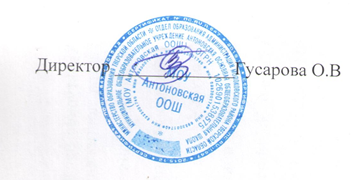 Примерное меню дополнительного питания детейдля обучающихся МОУ Антоновская ООШ( завтраки)На основании сборника рецептур блюд и кулинарных изделий для  питанияшкольников под редакцией Могильного М.П 2007 год№ рец.Прием пищи,Наименование блюдМасса порцПищевые вещества (мг)Пищевые вещества (мг)Пищевые вещества (мг)Энергетическая цен (мг)Витамины (мг)Витамины (мг)Витамины (мг)Витамины (мг)Витамины (мг)Минеральные веществаМинеральные веществаМинеральные вещества№ рец.Прием пищи,Наименование блюдМасса порцбжуЭнергетическая цен (мг)АВ1ЕССаMgFeРДень первый            День первый            День первый            День первый            День первый            День первый            День первый            День первый            День первый            День первый            День первый            День первый            День первый            День первый            День первый            309Макароны отварные20012,1912,531,74280,3003,00,14180,8628,121,3137,17264Котлета мясная8013,910,213,8196,70,030,051,57,0489,4730,111,64149,4613Овощи  нарезка: огурец601,00,23,823,00,060,030,0810,023,014,0,642,0382Какао с  молоком2003,523,7238,42145,20,010,040,81,3122,014,00,5690,0к/кПеченье 202,580,3913,5668,400,062,50,2125,041,00,57129,0гостХлеб ржаной202,60,68,050,000,4342,00,473,040,02,83125,0338Фрукты свежие1000,400,409,8047,0010,00,075,82,200,0310,00,000,00Итого:                                                    680Итого:                                                    680Итого:                                                    68036,928119,12810№ рец.Прием пищи,Наименование блюдМасса порцПищевые вещества (мг)Пищевые вещества (мг)Пищевые вещества (мг)Энергетическая цен (мг)Витамины (мг)Витамины (мг)Витамины (мг)Витамины (мг)Витамины (мг)Минеральные веществаМинеральные веществаМинеральные вещества№ рец.Прием пищи,Наименование блюдМасса порцбжуЭнергетическая цен (мг)АВ1ЕССаMgFeРДень второй           День второй           День второй           День второй           День второй           День второй           День второй           День второй           День второй           День второй           День второй           День второй           День второй           День второй           День второй           288Рис отварной 1505,30,66118,2220,0001,01,7142,6530,9271,880290Кура с подливой 10010,112,211,6329,51,210,291,52,2411,621,240,7283,633Салат из  свеклы1001,91,611,164,90,010,0252,012,345,5127,061,7252,9332Кисель из концентрата 2000,10,01419,2118,300,0101,086,400,183,6ГостХлеб ржаной202,60,68,05000,4342,00,473,040,02,83125,0гостХлеб пшеничный302,580,3913,5668,400,062,50,2125,041,00,57129,0338Фрукты свежие1000,400,409,8047,0010,00,075,82,200,0310,00,000,00Итого:                                                 700Итого:                                                 700Итого:                                                 70022,915,864191,46898,1№ рец.Прием пищи,Наименование блюдМасса порцПищевые вещества (мг)Пищевые вещества (мг)Пищевые вещества (мг)Энергетическая цен (мг)Витамины (мг)Витамины (мг)Витамины (мг)Витамины (мг)Витамины (мг)Минеральные веществаМинеральные веществаМинеральные вещества№ рец.Прием пищи,Наименование блюдМасса порцбжуЭнергетическая цен (мг)АВ1ЕССаMgFeРДень третийДень третийДень третийДень третийДень третийДень третийДень третийДень третийДень третийДень третийДень третийДень третийДень третийДень третийДень третий302Гречка отварная рассыпчатая1507,465,6235,8230,40,020,182,01,912,9867,53,953,6243Сосиска отварная 1008,6822,81,8247,100,080,1907,4114,918,511,714Овощная нарезка: помидор600,60,21,214,40,200,0815,28,412,00,315,8375Чай с сахаром2000,2014,035,000006,000,40Гостсушка202,580,3913,5668,400,062,50,2125,041,00,57129,0ГостХлеб ржаной202,60,68,05000,4342,00,473,040,02,83125,0338Фрукты свежие1000,400,409,8047,0010,00,075,82,200,0310,00,000,00Итого:                                               650Итого:                                               650Итого:                                               65022,5230,0184,16692,3№ рец.Прием пищи,Наименование блюдМасса порцииПищевые вещества (мг)Пищевые вещества (мг)Пищевые вещества (мг)Энергетическая цен (мг)Витамины (мг)Витамины (мг)Витамины (мг)Витамины (мг)Витамины (мг)Минеральные веществаМинеральные веществаМинеральные вещества№ рец.Прием пищи,Наименование блюдМасса порциибжуЭнергетическая цен (мг)АВ1ЕССаMgFeРДень четвертыйДень четвертыйДень четвертыйДень четвертыйДень четвертыйДень четвертыйДень четвертыйДень четвертыйДень четвертыйДень четвертыйДень четвертыйДень четвертыйДень четвертыйДень четвертыйДень четвертый312Пюре картофельное 1503,45,326,08137,2500,241,04020,046,01,80506 Рыба запеченная 10011,87,399,6171,820,010,12,33,3552,1159,770,96238,546Салат из капусты600,843,364,5651,65,00,0611,536,640,012,00,4726,0338Фрукты свежие1000,400,409,8047,0010,00,075,82,200,0310,00,000,00348Компот из сухофруктов2000,04024,7694,200,0101,086,400,183,6ГостХлеб пшеничный302,580,3913,5668,400,062,50,2125,041,00,57129,0гостХлеб ржаной202,60,68,050,000,4342,00,473,040,02,83125,0Итого:                                                    660Итого:                                                    660Итого:                                                    66021,617,497.08620,27№ рец.Прием пищи,Наименование блюдМасса порцПищевые вещества (мг)Пищевые вещества (мг)Пищевые вещества (мг)Энергетическая цен (мг)Витамины (мг)Витамины (мг)Витамины (мг)Витамины (мг)Витамины (мг)Минеральные веществаМинеральные веществаМинеральные вещества№ рец.Прием пищи,Наименование блюдМасса порцбжуЭнергетическая цен (мг)АВ1ЕССаMgFeРДень пятый           День пятый           День пятый           День пятый           День пятый           День пятый           День пятый           День пятый           День пятый           День пятый           День пятый           День пятый           День пятый           День пятый           День пятый           309Макароны отварные20012,1912,531,74280,3003,00,14180,8628,121,3137,17264Котлета мясная8013,910,213,8196,70,030,051,57,0489,4730,111,64149,4613Овощи свежие нарезка: огурец601,00,23,823,00,060,030,0810,023,014,0,642,0382Какао с  молоком2003,523,7238,42145,20,010,040,81,3122,014,00,5690,0к/кПеченье 202,580,3913,5668,400,062,50,2125,041,00,57129,0гостХлеб ржаной202,60,68,050,000,4342,00,473,040,02,83125,0338Фрукты свежие1000,400,409,8047,0010,00,075,82,200,0310,00,000,00Итого:                                                    740Итого:                                                    740Итого:                                                    74037,528,2120,32825№ рец.Прием пищи,Наименование блюдМасса порцПищевые вещества (мг)Пищевые вещества (мг)Пищевые вещества (мг)Энергетическая цен (мг)Витамины (мг)Витамины (мг)Витамины (мг)Витамины (мг)Витамины (мг)Минеральные веществаМинеральные веществаМинеральные вещества№ рец.Прием пищи,Наименование блюдМасса порцбжуЭнергетическая цен (мг)АВ1ЕССаMgFeРДень шестой           День шестой           День шестой           День шестой           День шестой           День шестой           День шестой           День шестой           День шестой           День шестой           День шестой           День шестой           День шестой           День шестой           День шестой           288Рис отварной 1505,30,66118,2220,0001,01,7142,6530,9271,880290Кура с подливой 10010,112,211,6329,51,210,291,52,2411,621,240,7283,633Салат из  свеклы1001,91,611,164,90,010,0252,012,345,5127,061,7252,9332Кисель из концентрата 2000,10,01419,2118,300,0101,086,400,183,6ГостХлеб ржаной202,60,68,05000,4342,00,473,040,02,83125,0гостХлеб пшеничный302,580,3913,5668,400,062,50,2125,041,00,57129,0338Фрукты свежие1000,400,409,8047,0010,00,075,82,200,0310,00,000,00Итого:                                                 700Итого:                                                 700Итого:                                                 70022,915,864191,46898,1№ рец.Прием пищи,Наименование блюдМасса порцПищевые вещества (мг)Пищевые вещества (мг)Пищевые вещества (мг)Энергетическая цен(мг)Витамины (мг)Витамины (мг)Витамины (мг)Витамины (мг)Витамины (мг)Минеральные веществаМинеральные веществаМинеральные вещества№ рец.Прием пищи,Наименование блюдМасса порцбжуЭнергетическая цен(мг)АВ1ЕССаMgFeРДень седьмойДень седьмойДень седьмойДень седьмойДень седьмойДень седьмойДень седьмойДень седьмойДень седьмойДень седьмойДень седьмойДень седьмойДень седьмойДень седьмойДень седьмой302Гречка отварная рассыпчатая1507,465,6235,8230,40,020,182,01,912,9867,53,953,6243Сосиска отварная 1008,6822,81,8247,100,080,1907,4114,918,511,714Овощная нарезка: помидор600,60,21,214,40,200,0815,28,412,00,315,8375Чай с сахаром2000,2014,035,000006,000,40Гостсушка202,580,3913,5668,400,062,50,2125,041,00,57129,0ГостХлеб ржаной202,60,68,05000,4342,00,473,040,02,83125,0338Фрукты свежие1000,400,409,8047,0010,00,075,82,200,0310,00,000,00Итого:                                               650Итого:                                               650Итого:                                               65022,5230,0184,16692,3№ рец.Прием пищи,Наименование блюдМасса порциПищевые вещества (мг)Пищевые вещества (мг)Пищевые вещества (мг)Энергетическая цен (мг)Витамины (мг)Витамины (мг)Витамины (мг)Витамины (мг)Витамины (мг)Минеральные веществаМинеральные веществаМинеральные вещества№ рец.Прием пищи,Наименование блюдМасса порцибжуЭнергетическая цен (мг)АВ1ЕССаMgFeРДень восьмойДень восьмойДень восьмойДень восьмойДень восьмойДень восьмойДень восьмойДень восьмойДень восьмойДень восьмойДень восьмойДень восьмойДень восьмойДень восьмойДень восьмой312Пюре картофельное 1503,45,326,08137,2500,241,04020,046,01,80506 Рыба запеченная 10011,87,399,6171,820,010,12,33,3552,1159,770,96238,546Салат из капусты600,843,364,5651,65,00,0611,536,640,012,00,4726,0338Фрукты свежие1000,400,409,8047,0010,00,075,82,200,0310,00,000,00348Компот из сухофруктов2000,04024,7694,200,0101,086,400,183,6ГостХлеб пшеничный302,580,3913,5668,400,062,50,2125,041,00,57129,0гостХлеб ржаной202,60,68,050,000,4342,00,473,040,02,83125,0Итого:                                                    660Итого:                                                    660Итого:                                                    66021,617,497.08620,27№ рец.Прием пищи,Наименование блюдМасса порцПищевые вещества (мг)Пищевые вещества (мг)Пищевые вещества (мг)Энергетическая цен (мг)Витамины (мг)Витамины (мг)Витамины (мг)Витамины (мг)Витамины (мг)Минеральные веществаМинеральные веществаМинеральные вещества№ рец.Прием пищи,Наименование блюдМасса порцбжуЭнергетическая цен (мг)АВ1ЕССаMgFeРДень девятый            День девятый            День девятый            День девятый            День девятый            День девятый            День девятый            День девятый            День девятый            День девятый            День девятый            День девятый            День девятый            День девятый            День девятый            309Макароны отварные20012,1912,531,74280,3003,00,14180,8628,121,3137,17264Котлета мясная8013,910,213,8196,70,030,051,57,0489,4730,111,64149,4613Овощи свежие нарезка: огурец601,00,23,823,00,060,030,0810,023,014,0,642,0382Какао с  молоком2003,523,7238,42145,20,010,040,81,3122,014,00,5690,0к/кПеченье 202,580,3913,5668,400,062,50,2125,041,00,57129,0гостХлеб ржаной202,60,68,050,000,4342,00,473,040,02,83125,0338Фрукты свежие1000,400,409,8047,0010,00,075,82,200,0310,00,000,00Итого:                                                    740Итого:                                                    740Итого:                                                    74037,528,2120,32825№ рец.Прием пищи,Наименование блюдМасса порцПищевые вещества (мг)Пищевые вещества (мг)Пищевые вещества (мг)Энергетическая цен (мг)Витамины (мг)Витамины (мг)Витамины (мг)Витамины (мг)Витамины (мг)Минеральные веществаМинеральные веществаМинеральные вещества№ рец.Прием пищи,Наименование блюдМасса порцбжуЭнергетическая цен (мг)АВ1ЕССаMgFeРДень десятый          День десятый          День десятый          День десятый          День десятый          День десятый          День десятый          День десятый          День десятый          День десятый          День десятый          День десятый          День десятый          День десятый          День десятый          288Рис отварной 1505,30,66118,2220,0001,01,7142,6530,9271,880290Кура с подливой 10010,112,211,6329,51,210,291,52,2411,621,240,7283,633Салат из  свеклы1001,91,611,164,90,010,0252,012,345,5127,061,7252,9332Кисель из концентрата 2000,10,01419,2118,300,0101,086,400,183,6ГостХлеб ржаной202,60,68,05000,4342,00,473,040,02,83125,0гостХлеб пшеничный302,580,3913,5668,400,062,50,2125,041,00,57129,0338Фрукты свежие1000,400,409,8047,0010,00,075,82,200,0310,00,000,00Итого:                                                 700Итого:                                                 700Итого:                                                 70022,915,864191,46898,1№ рец.Прием пищи,Наименование блюдМасса порцПищевые вещества (мг)Пищевые вещества (мг)Пищевые вещества (мг)Энергетическая цен (мг)Витамины (мг)Витамины (мг)Витамины (мг)Витамины (мг)Витамины (мг)Минеральные веществаМинеральные веществаМинеральные вещества№ рец.Прием пищи,Наименование блюдМасса порцбжуЭнергетическая цен (мг)АВ1ЕССаMgFeРДень одиннадцатыйДень одиннадцатыйДень одиннадцатыйДень одиннадцатыйДень одиннадцатыйДень одиннадцатыйДень одиннадцатыйДень одиннадцатыйДень одиннадцатыйДень одиннадцатыйДень одиннадцатыйДень одиннадцатыйДень одиннадцатыйДень одиннадцатыйДень одиннадцатый302Гречка отварная рассыпчатая1507,465,6235,8230,40,020,182,01,912,9867,53,953,6243Сосиска отварная 1008,6822,81,8247,100,080,1907,4114,918,511,714Овощная нарезка: помидор600,60,21,214,40,200,0815,28,412,00,315,8375Чай с сахаром2000,2014,035,000006,000,40Гостсушка202,580,3913,5668,400,062,50,2125,041,00,57129,0ГостХлеб ржаной202,60,68,05000,4342,00,473,040,02,83125,0338Фрукты свежие1000,400,409,8047,0010,00,075,82,200,0310,00,000,00Итого:                                               650Итого:                                               650Итого:                                               65022,5230,0184,16692,3№ рец.Прием пищи,Наименование блюдМасса порциПищевые вещества (мг)Пищевые вещества (мг)Пищевые вещества (мг)Энергетическая цен (мг)Витамины (мг)Витамины (мг)Витамины (мг)Витамины (мг)Витамины (мг)Минеральные веществаМинеральные веществаМинеральные вещества№ рец.Прием пищи,Наименование блюдМасса порцибжуЭнергетическая цен (мг)АВ1ЕССаMgFeРДень двенадцатыйДень двенадцатыйДень двенадцатыйДень двенадцатыйДень двенадцатыйДень двенадцатыйДень двенадцатыйДень двенадцатыйДень двенадцатыйДень двенадцатыйДень двенадцатыйДень двенадцатыйДень двенадцатыйДень двенадцатыйДень двенадцатый312Пюре картофельное 1503,45,326,08137,2500,241,04020,046,01,80506 Рыба запеченная 10011,87,399,6171,820,010,12,33,3552,1159,770,96238,546Салат из капусты600,843,364,5651,65,00,0611,536,640,012,00,4726,0338Фрукты свежие1000,400,409,8047,0010,00,075,82,200,0310,00,000,00348Компот из сухофруктов2000,04024,7694,200,0101,086,400,183,6ГостХлеб пшеничный302,580,3913,5668,400,062,50,2125,041,00,57129,0гостХлеб ржаной202,60,68,050,000,4342,00,473,040,02,83125,0Итого:                                                    660Итого:                                                    660Итого:                                                    66021,617,497.08620,27№ рец.Прием пищи,Наименование блюдМасса порцПищевые вещества (мг)Пищевые вещества (мг)Пищевые вещества (мг)Энергетическая цен (мг)Витамины (мг)Витамины (мг)Витамины (мг)Витамины (мг)Витамины (мг)Минеральные веществаМинеральные веществаМинеральные вещества№ рец.Прием пищи,Наименование блюдМасса порцбжуЭнергетическая цен (мг)АВ1ЕССаMgFeРДень тринадцатый           День тринадцатый           День тринадцатый           День тринадцатый           День тринадцатый           День тринадцатый           День тринадцатый           День тринадцатый           День тринадцатый           День тринадцатый           День тринадцатый           День тринадцатый           День тринадцатый           День тринадцатый           День тринадцатый           309Макароны отварные20012,1912,531,74280,3003,00,14180,8628,121,3137,17264Котлета мясная8013,910,213,8196,70,030,051,57,0489,4730,111,64149,4613Овощи свежие нарезка: огурец601,00,23,823,00,060,030,0810,023,014,0,642,0382Какао с  молоком2003,523,7238,42145,20,010,040,81,3122,014,00,5690,0к/кПеченье 202,580,3913,5668,400,062,50,2125,041,00,57129,0гостХлеб ржаной202,60,68,050,000,4342,00,473,040,02,83125,0338Фрукты свежие1000,400,409,8047,0010,00,075,82,200,0310,00,000,00Итого:                                                    740Итого:                                                    740Итого:                                                    74037,528,2120,32825№ рец.Прием пищи,Наименование блюдМасса порцПищевые вещества (мг)Пищевые вещества (мг)Пищевые вещества (мг)Энергетическая цен(мг)Витамины (мг)Витамины (мг)Витамины (мг)Витамины (мг)Витамины (мг)Минеральные веществаМинеральные веществаМинеральные вещества№ рец.Прием пищи,Наименование блюдМасса порцбжуЭнергетическая цен(мг)АВ1ЕССаMgFeРДень четырнадцатый          День четырнадцатый          День четырнадцатый          День четырнадцатый          День четырнадцатый          День четырнадцатый          День четырнадцатый          День четырнадцатый          День четырнадцатый          День четырнадцатый          День четырнадцатый          День четырнадцатый          День четырнадцатый          День четырнадцатый          День четырнадцатый          288Рис отварной 1505,30,66118,2220,0001,01,7142,6530,9271,880290Кура с подливой 10010,112,211,6329,51,210,291,52,2411,621,240,7283,633Салат из  свеклы1001,91,611,164,90,010,0252,012,345,5127,061,7252,9332Кисель из концентрата 2000,10,01419,2118,300,0101,086,400,183,6ГостХлеб ржаной202,60,68,05000,4342,00,473,040,02,83125,0гостХлеб пшеничный302,580,3913,5668,400,062,50,2125,041,00,57129,0338Фрукты свежие1000,400,409,8047,0010,00,075,82,200,0310,00,000,00Итого:                                                 700Итого:                                                 700Итого:                                                 70022,915,864191,46898,1